БОЙОРО%                                                        РАСПОРЯЖЕНИЕ24 декабрь   2018 й.                         №46	   24 декабря   2018 г. «О праздновании Нового 2019 года в сельском поселении Акъюловский сельсовет»Согласно распоряжении администрации муниципального района Хайбуллинский район №415-Р от 10 ноября 2016 года «О праздновании Нового 2017 года в муниципальном районе Хайбуллинский район» и в целях организованного проведения новогодних праздничных мероприятий:1. Утвердить состав организационного комитета сельского поселения  Акъюловский сельсовет по подготовке и проведению новогодних  мероприятий в следующем составе: Ильбаков Б.И. – председатель оргкомитета, глава сельского поселения;  Члены оргкомитета по каждому населенному пункту:с. Галиахметово - Билалов.Г.З., Шангиреева Р.Ю.,  Байгускаров Г.К.,Бикбова  Г.М., Буранбаев А.А., Ультраков С.Г., Казакбаев И.Р., Юнусова М.Ш., Елкибаева М.Ф.д. Акназарово - Ишкуватова Н.У.,   Байгужин Я.В., Юламанова Р.С., Масликова Ф.Ф., Ишкуватов М.У., Азаматову А.И.        д. Акъюлово –Байгужина М.А., Ишемгулов И.И., Ишемгулова Л.Р., Ишемгулов Р.С., Акъюлова М.М., Байгужин А.А.д. Уразбаево - Игебаев И.А., Абдуллин Р.Ф., Айдашев Р.С., Айдашов З.Ш., Уразбаева Ф.З.2. Из числа членов оргкомитета по каждому населенному пункту создать комиссии по проведению новогодних праздников на местах и определить сроки проведения Новогодних Ёлок и Бал-маскарадов 2018 года, провести организационные мероприятия, установить ёлки;3. В целях культурного проведения и охраны общественного порядка комиссиям по проведению новогодних праздников на местах составить графики дежурства из членов комиссии в день проведения Новогодней Ёлки;4. Членам Добровольной народной дружины (ДНД) сельского поселения Акъюловский сельсовет (командир Ибрагимов В.Р.) организовать дежурство в предновогодние дни, во время праздничных мероприятий и на выходные дни.5. Во всех населенных пунктах сельского поселения при проведении Новогодней Ёлки и в период праздничных дней организовать дежурство медицинского персонала.6. Администрации МКОУ ООШ с.Галиахметово  (директор Казакбаев И.Р..) в н.п. Галиахметово, Акназарово, Акъюлово и Уразбаево организовать дежурство родителей в вечернее время в период новогодних праздников и новогодних каникул.7. В целях безопасности и во избежание пожаров категорически запретить применение пиротехнических изделий (петард, хлопушек, бенгальских огней, пистонов, фейерверков) в местах проведения новогодних праздничных мероприятий и массового скопления людей.Ответственность несут руководители учреждений, где проводятся новогодние праздничные мероприятия.Азаматову А.И. – обеспечить постоянную готовность пожарной автомашины АРС-14 в праздничные дни и во время новогодних каникул.  8. Ответственность за противопожарную и электрическую безопасность в местах проведения новогодних праздничных мероприятий возложить на руководителей данных учреждений. 9. Контроль за исполнением данного распоряжения возложить на управляющего делами администрации сельского поселения Игебаев И.А., также на депутатов Совета сельского поселения: Буранбаева А.А., Ултракова С.Г. (с. Галиахметово), Байгужина Я.В., Юламановой Р.С. (д. Акназарово), Ишемгулова И.И. (д. Акъюлово),  Айдашева Р.С., Абдуллина Р.Ф. (д. Уразбаево). Глава сельского поселенияАкъюловский сельсовет                                                          Б.И. Ильбаков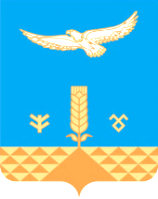 